Неделя зимних забавГруппа №3 (2-я младшая)Беседы с детьми«Почему нам нравиться зима» закрепить знания о приметах зимы, развивать связную речь «Филя простудился» формировать у детей представления о простудных заболеваниях, о правилах их предупреждения, о том, как нужно себя вести во время болезни и в период выздоровления.«Прогулки с семьёй» учить детей рассказывать истории из собственного опыта (см.фото)«Какая одежда нужна нам сегодня» активизировать в речи детей слова связанные с предметами одежды, обсудить их назначение«Зимние виды спорта» рассказ воспитателя о зимних видах спорта.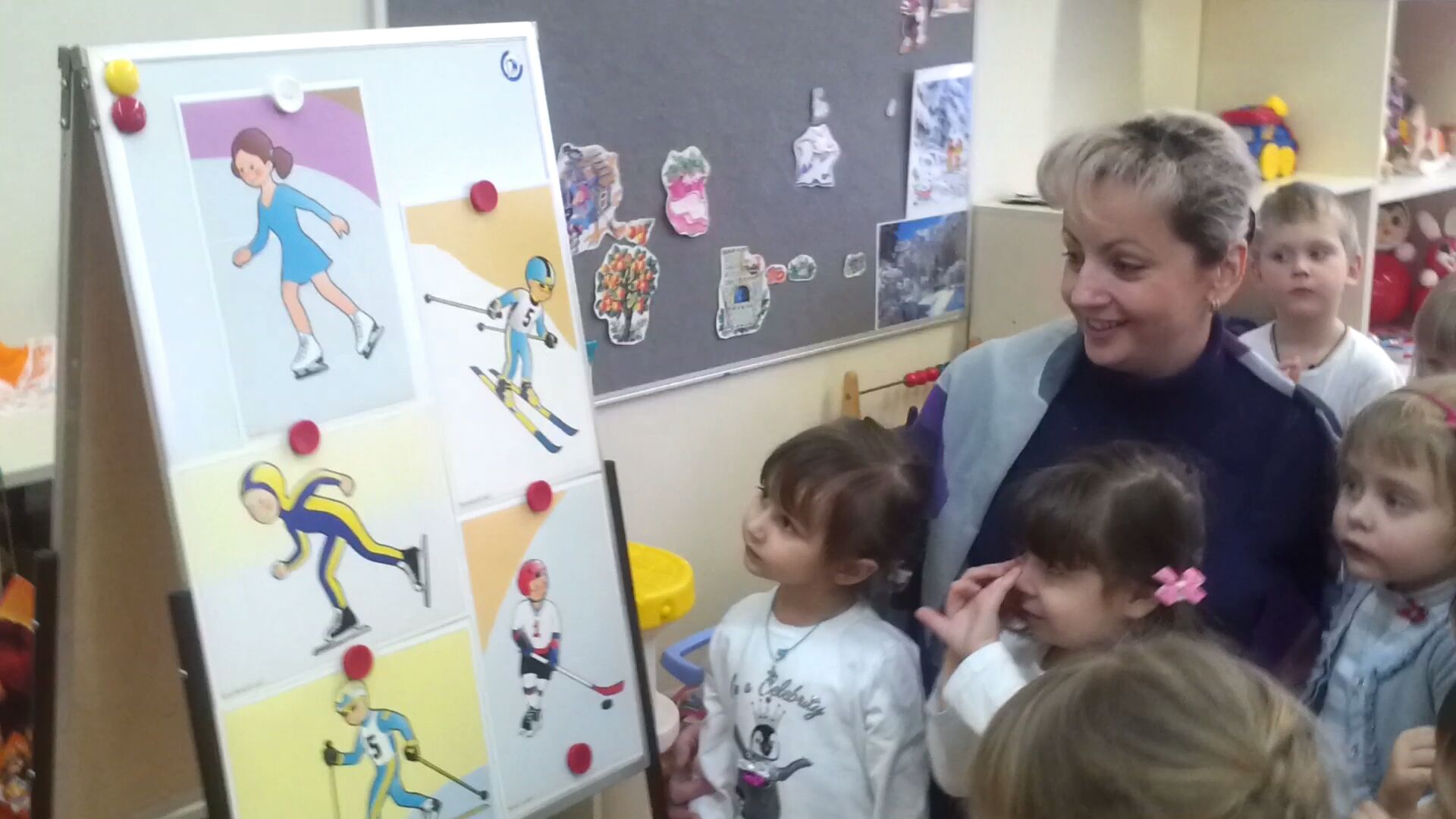 Чтение художественной литературы:Д. Мамин-Сибиряк «Сказка про Храброго Зайца – длинные уши, косые глаза, короткий хвост». Русская народная сказка «Снегурочка и Лиса» .заучивание стихотворения З. Александровой «Снежок. М. Дружинина «Я и снег».Русская народная сказка «Морозко»Чтение стихотворения И. Бурсова (разучивание отрывка) «Мои санки едут сами…»Украинская народная сказка «Рукавичка». 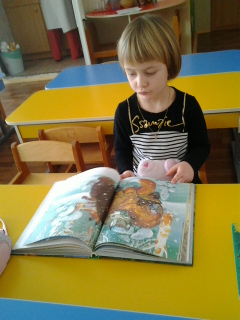 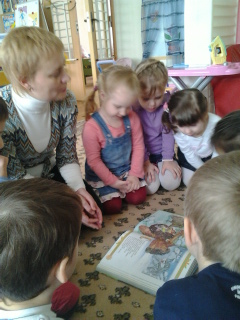 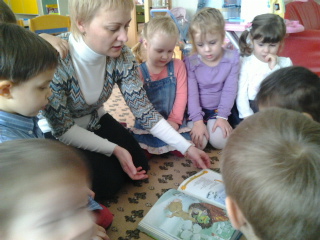 Наблюдение следы на снегу- учить детей находить следы-отпечатки на снегу, сравнивать следы взрослого и ребенка, собаки и кошки, санок и лыж образование сосулек- обратить внимание детей на то, что первые сосульки появились на солнечной стороне веранды, что они все разной формы, поставит под сосульки ведро и послушать как они «поют»;- развивать любознательность.Экспериментальная деятельность«Цветные льдинки»- продолжать знакомить детей со свойствами воды;- создать хорошее настроение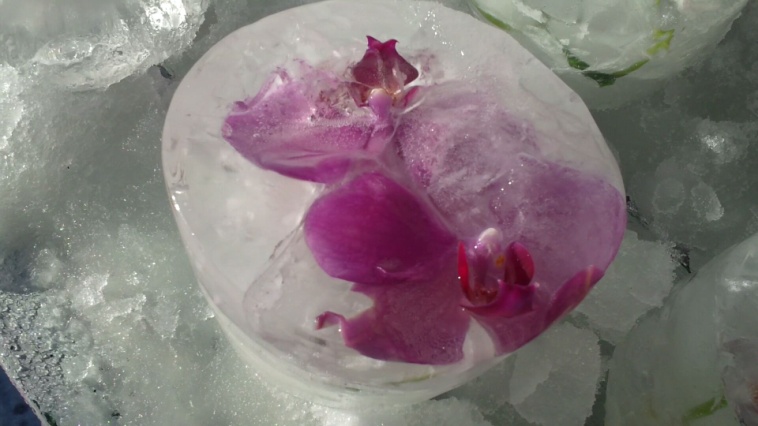 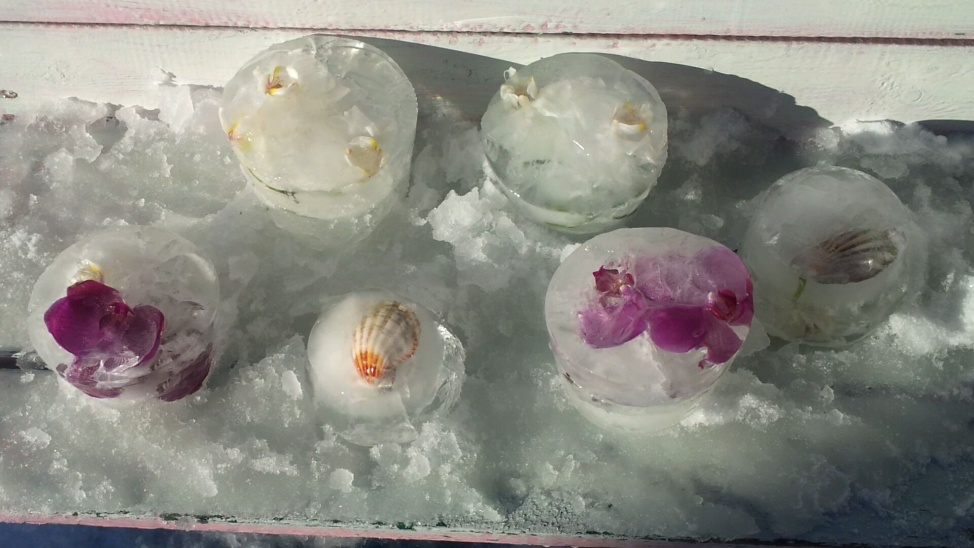 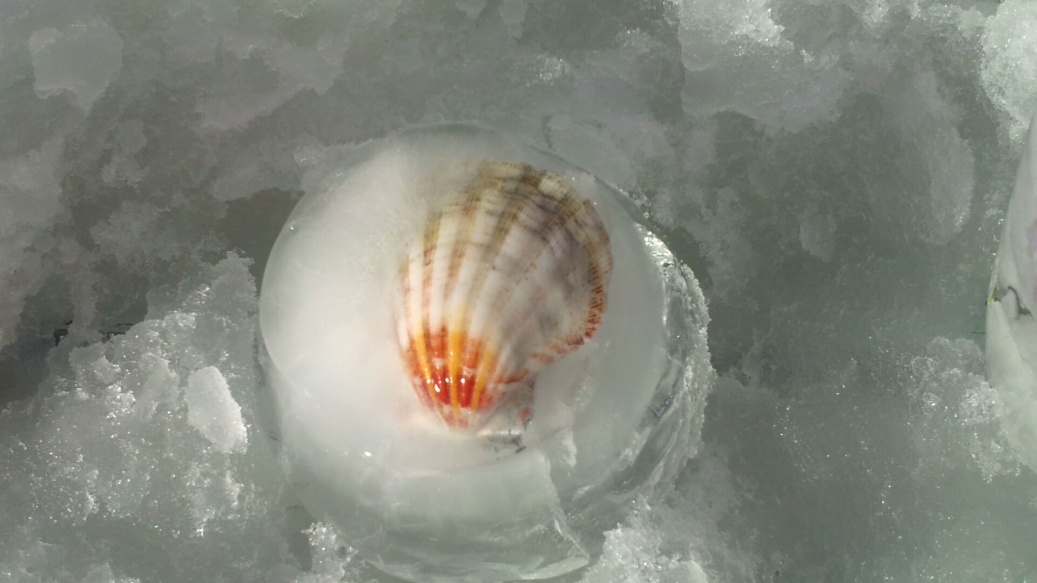 Индивидуальная работа«Скольжение по ледяной дорожке» закреплять умение детей действовать совместно с воспитателем; совершенствовать выполнение ОД;Игры-забавы«Наша улица через цветные стёкла»-учить детей любоваться через цветные стёклышки, рассказывать о своих впечатлениях«Летят самолёты» - предложить детям запустить разноцветные самолёты, изготовленные воспитателями;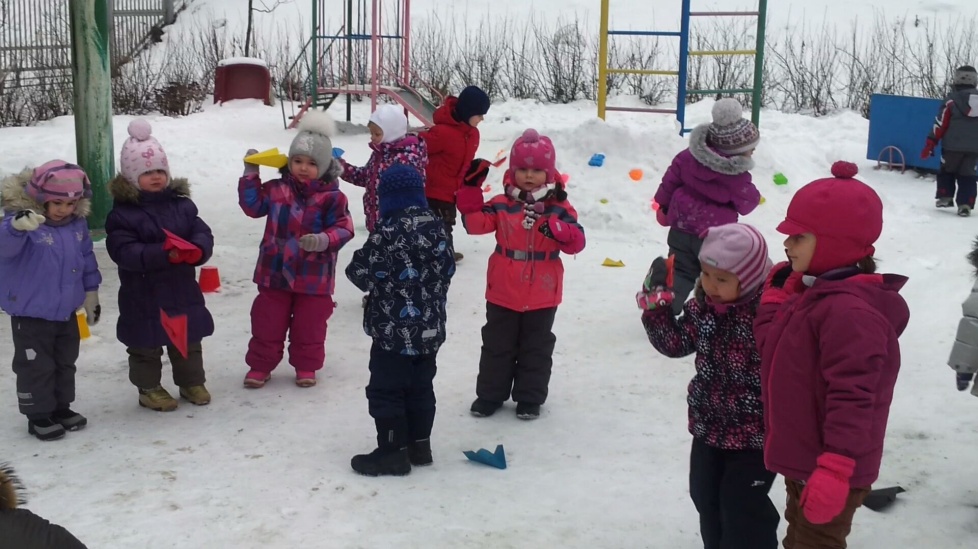 -повышать двигательную активность «Метель» -предложить детям подуть на бумажные снежинки, подвешенные на нитки;-обсудить, у кого из ребят получился «сильный ветер»;- способствовать профилактике нервного напряжения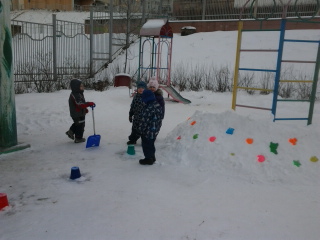 «Игры со снегом»- показать детям способы лепки снежков и снежных комьев, продолжать знакомить со свойствами снега. Развивать мелкую и крупную моторику рук«Чья башня выше»- учить детей строить башни из снега, определять путём сравнения, какая башня выше (шире, больше);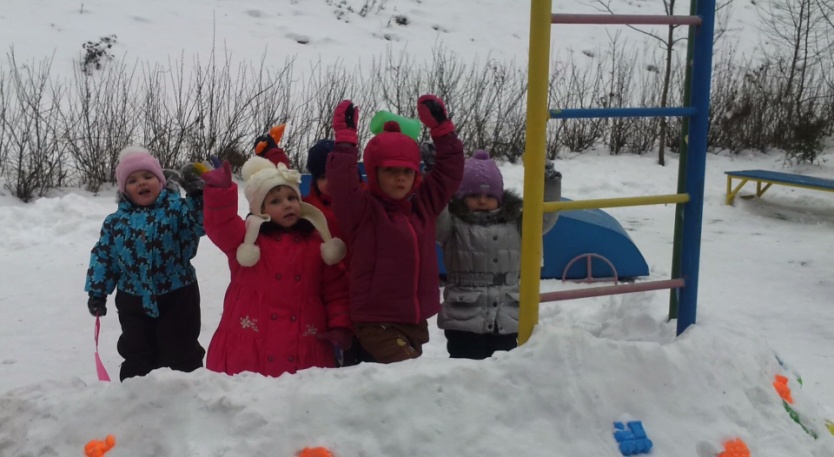 - передавать результат сравнения соответствующими словами«По нарисованной дорожке»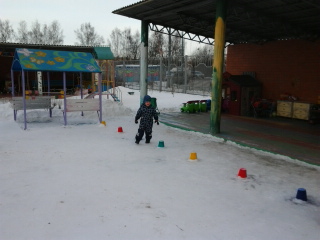 -развивать координацию движений;-ориентироваться в пространстве 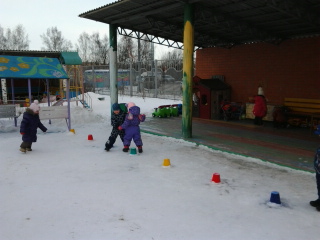 Катание с ледяной горки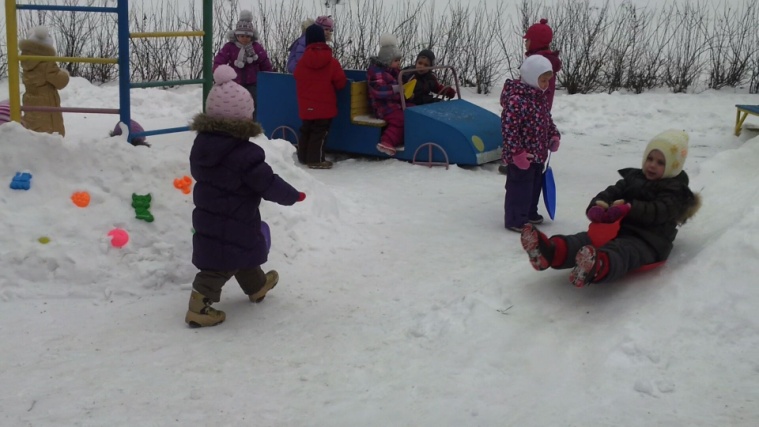 - доставить радость детямРусская народная игра «Филин и пташки»- учить подражать звукам;- упражнять в энергичном беге по площадке;-развивать творчество в двигательной деятельности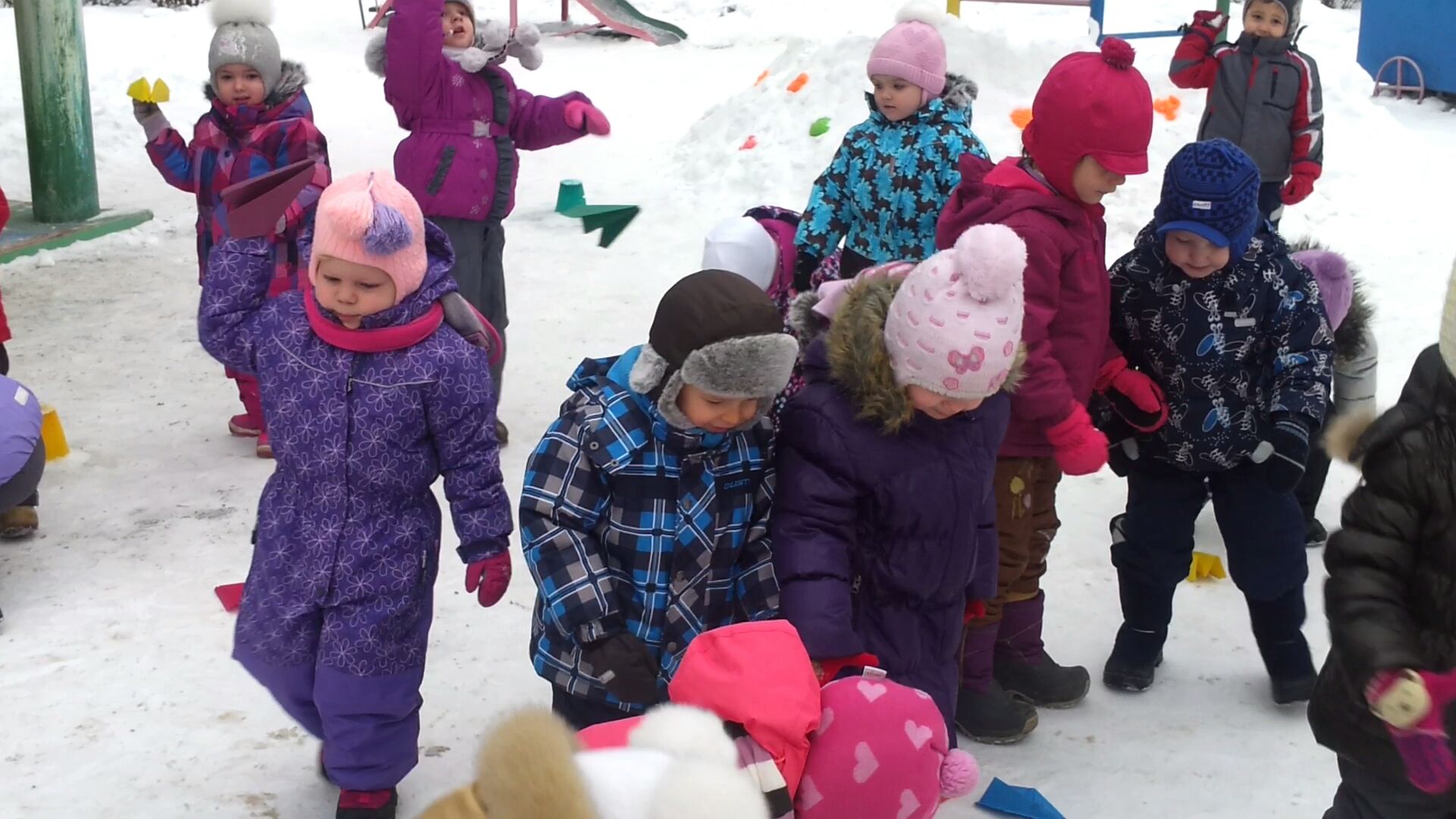 Самостоятельная деятельностьРассматривание иллюстраций к сказкам «Заюшкина избушка» побуждать детей рассказывать отдельные эпизоды с опорой на рисунки, развивать связную речь.Рассматривание альбома «Зима» продолжать систематизировать, обобщать и дополнять представления детей характерных признаках зимы, активизировать речь ребёнка. 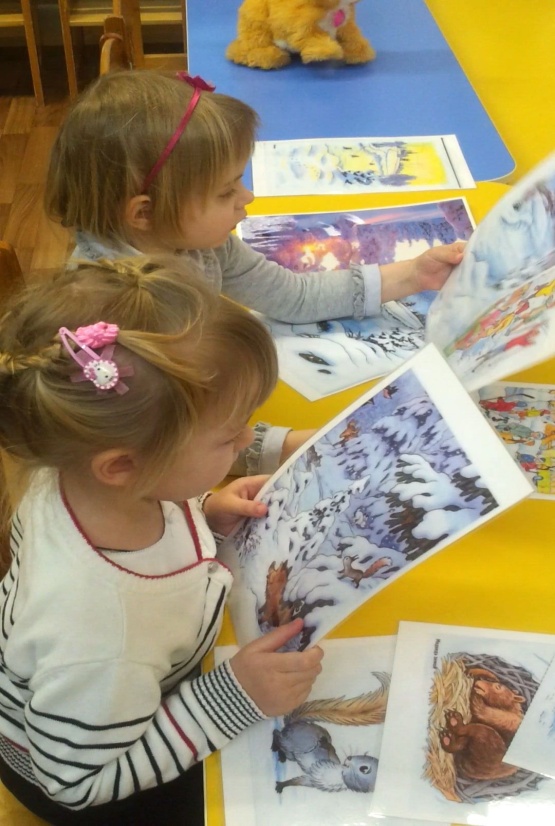 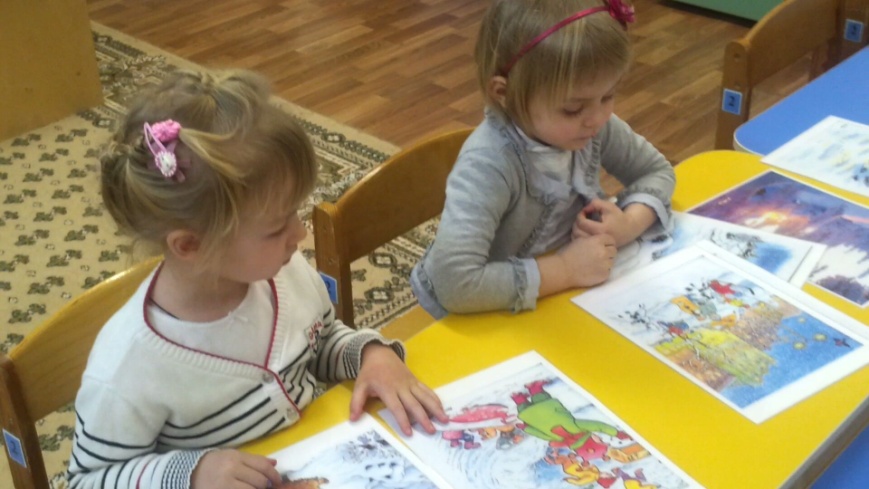 Дидактическая игра «Варежки» учить детей выделять из группы предметов общие признаки; развивать внимание, память, воображение.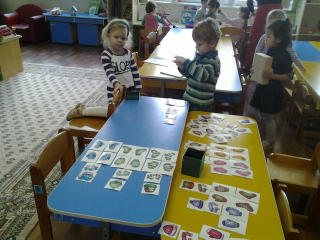 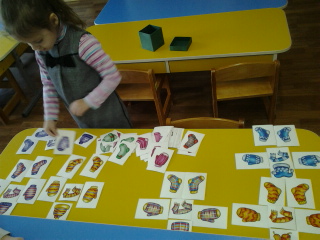 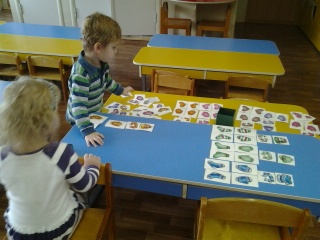 Продуктивные виды деятельностиАппликация «Снеговик» закреплять знания о круглой форме предметов, знания о различении предметов по величине. Учить составлять изображение из нескольких частей, правильно располагая их по величине.Рисование манкой «Деревья  в снегу» учить детей насыпать манку на контурный рисунок, смазанный клеем. Учить выполнять работу аккуратно, развивать фантазию, мелкую моторику рук.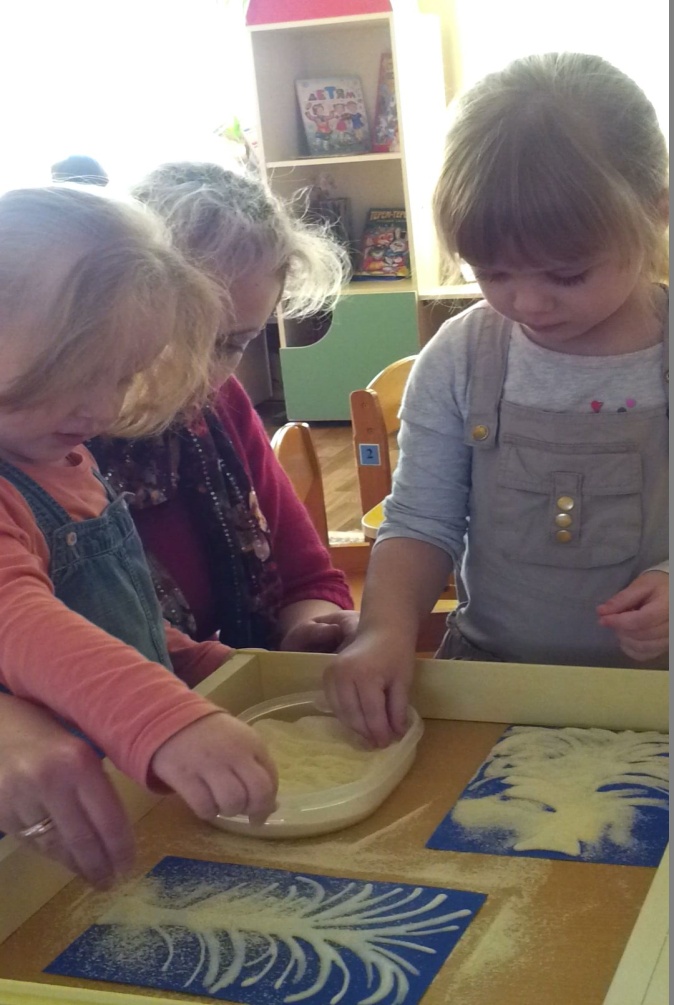 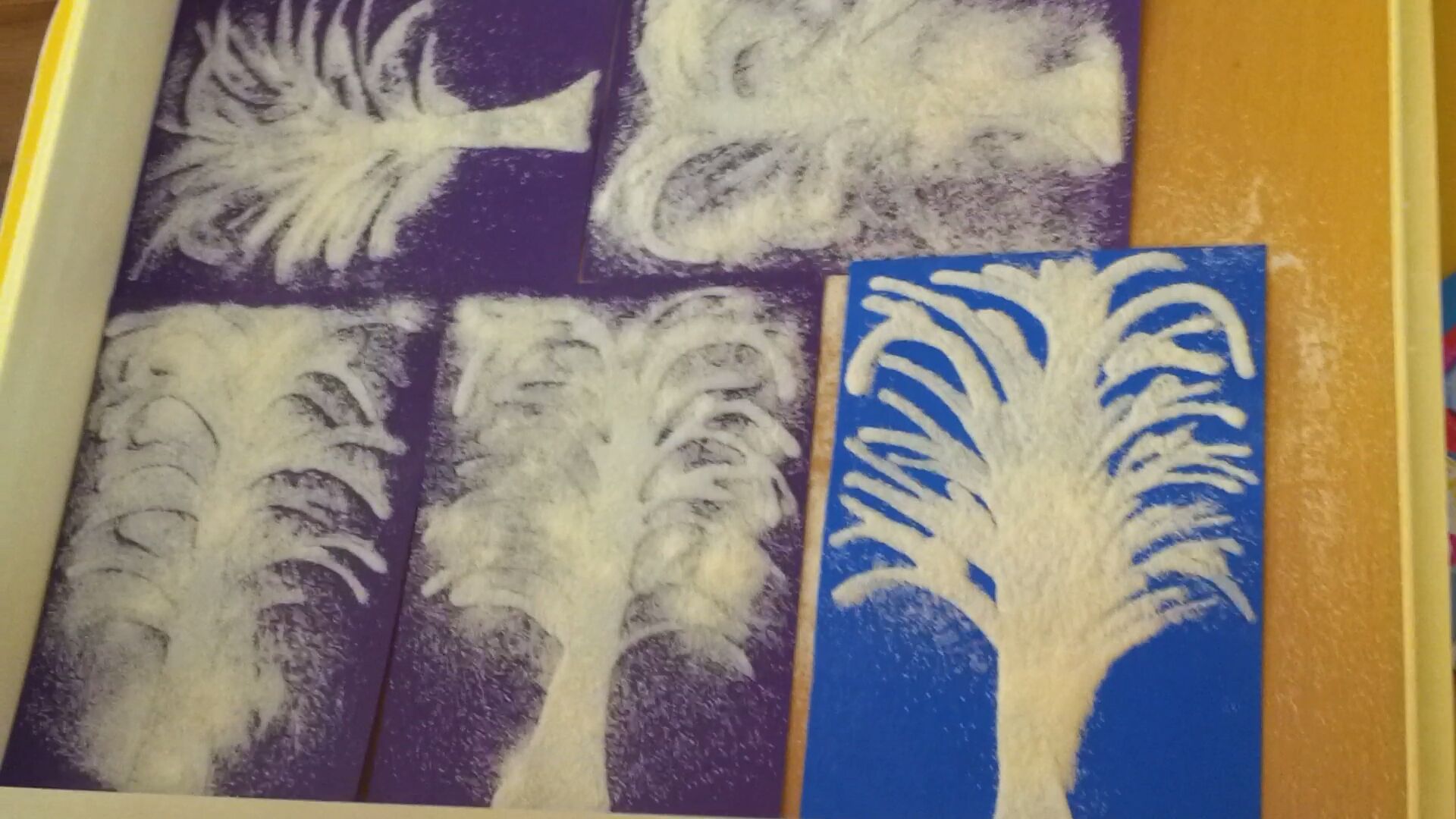 Настольный театр «Заюшкина избушка»Продолжать знакомить детей с произведениями устного народного творчества, приучать внимательно слушать сказку, следить за ходом развития событий, запоминать героев. Развивать зрительное восприятие, воображение; формировать представления о временах года; с помощью взрослого, использовать фигурки настольного театра, интонировать голосами некоторых животных. Развивать творческие способности. 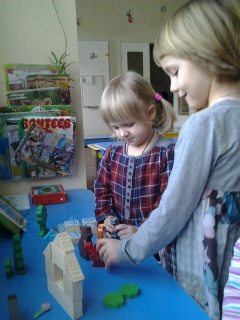 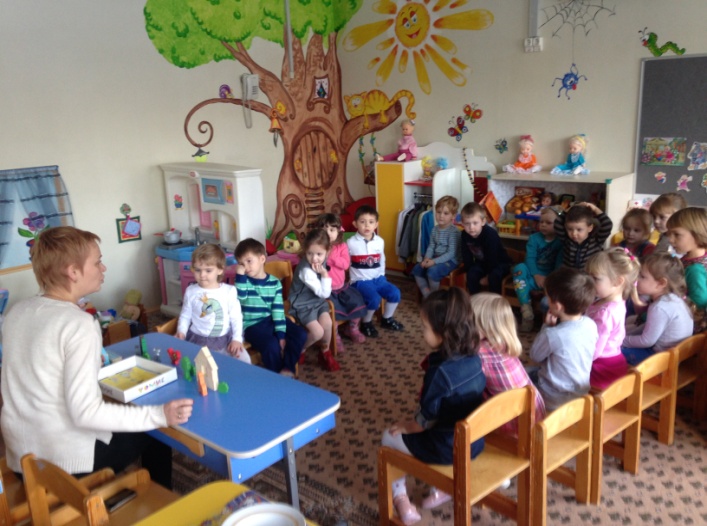 